Результаты выполнения лабораторной работы №1 прислать на проверку в виде файла формата .accdb (MS Access) версии не ранее 20013. Если версия вашего редактора выше версии 2013, то при сохранении файла (команды Файл - Сохранить как) необходимо выбрать более раннюю версию, включая версию 2013.Критерии оценивания:Файл содержит четыре таблицыФОРМУЛИРОВКА ЗАДАЧИСоздать базу данных «Библиотека» содержащую информацию о книгах, взятых читателями в библиотеке.База данных должна содержать:1. Таблицу «Читатель», содержащую следующую информацию о читателях:Фамилия,Имя,Домашний адрес,Номер паспорта,Телефон.2. Таблицу «Выдача», содержащую информацию о книгах, взятых читателями в библиотеке:Дата выдачи,Дата возврата.3. Таблицу «Книги», содержащую информацию о книгах:Название книги,Автор,Год издания,Число страниц,Цена.4. Таблицу «Издательства», содержащую информацию об издателях:Наименование издательства,Город,Телефон,E-mail,Сайт издательства.В каждой таблице заполнено минимум пять строк (5 баллов).Связь между таблицами установлена в соответствие со схемой данных 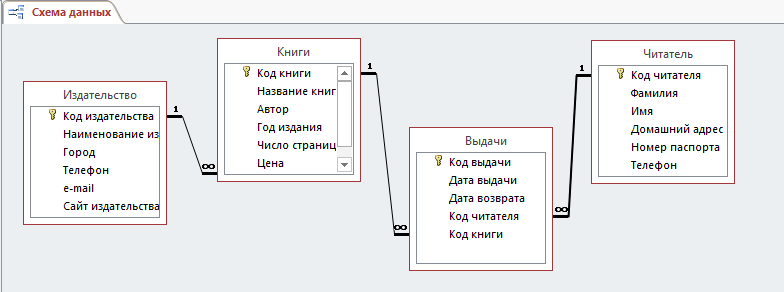 ВНИМАНИЕ! Таблица "Читатель" должна обязательно содержать ФИО автора работы.Таблица "Книги" должна содержать уникальные названия книг и авторов. Совпадения в работах более трех раз автоматически считаются плагиатом и оценены не будут.